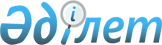 Об установлении ветеринарного режима карантинной зоны с введением ограничительных мероприятий
					
			Утративший силу
			
			
		
					Постановление акимата Каратальского района Алматинской области от 08 сентября 2011 года N 245. Зарегистрировано Управлением юстиции Каратальского района Департамента юстиции Алматинской области 22 сентября 2011 года N 2-12-179. Утратило силу постановлением акимата Каратальского района Алматинской области от 15 ноября 2011 года N 316      Сноска. Утратило силу постановлением акимата Каратальского района Алматинской области от 15.11.2011 N 316.      Примечание РЦПИ:

      В тексте сохранена авторская орфография и пунктуация.       

В соответствии с подпунктом 18) пункта 1 статьи 31 Закона Республики Казахстан "О местном государственном управлении и самоуправлении в Республике Казахстан" от 23 января 2001 года, подпунктом 9) пункта 2 статьи 10 Закона Республики Казахстан "О ветеринарии" от 10 июля 2002 года, на основании экспертизы районной ветеринарной лаборатории N 359 от 09 июня 2011 года, N 411, N 414 от 13 июня 2011 года и N 455 от 15 июня 2011 года, представления главного государственного ветеринарно-санитарного инспектора Каратальского района N 292 от 16 июня 2011 года, районный акимат ПОСТАНОВЛЯЕТ:



      1. В связи с выявлением бруцеллеза среди мелкого рогатого скота в селе "Жасталап" Айтубийского сельского округа установить ветеринарный режим карантинной зоны с введением ограничительных мероприятий с целью не допущения и дальнейшего распространения заболеваний.



      2. Контроль за исполнением настоящего постановления возложить на заместителя акима района Конакбаева А.



      3. Настоящее постановление вводится в действие по истечении десяти календарных дней после дня его первого официального опубликования.      Аким района                                Дюсембинов С.      СОГЛАСОВАНО:      Начальник Каратальской

      районной территориальной

      инспекции комитета государственной

      инспекции в агропромышленном

      комплексе Министерства сельского

      хозяйства Республики Казахстан             Бекбосынов Нурадил Нуркасымович

      08 сентября 2011 года      Начальник Управления

      государственного санитарно-

      эпидемиологического надзора

      по Каратальскому району                    Маркевич Владимир Петрович

      08 сентября 2011 года
					© 2012. РГП на ПХВ «Институт законодательства и правовой информации Республики Казахстан» Министерства юстиции Республики Казахстан
				